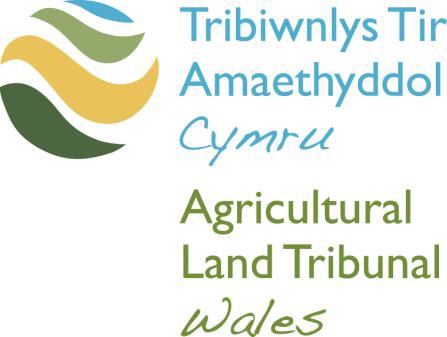 Section 28 and 30 of the Land Drainage Act 1991Application under the Land Drainage Act 1991This Application form is also available in Welsh. Please contact the Tribunal for a Welsh version of this form.The tribunal will accept applications by email to AgriculturalLandTribunalWales@gov.wales or in hard copy by post. 
If sending a hard copy, please send the completed application form together with the specified documents to: Agricultural Land Tribunal WalesWelsh Tribunals UnitPO Box 100Llandrindod WellsPowysLD1 9BWIf you have any queries you can contact the Tribunal by email or on 0300 025 9809.We welcome calls in Welsh and English.The Agricultural Land Tribunal Wales welcomes correspondence and phone calls in Welsh and English. This includes submitting forms, documents and written representations to the Tribunal. Section 1 – Information about the ApplicantSection 2 – Information about the RespondentSection 3 – Interested PartiesIs there anyone who may have an interest in the outcome of this Application?Yes   	No	If yes, please provide details below.Section 4 – Representative DetailsIs there anyone who will be acting on your behalf?Yes   		No   If yes, please provide details below.   The Tribunal should deliver notices concerning the Application to the above representative instead of to me.Section 5 – Reasons for ApplicationI am the owner or occupier of the following land (please provide a plan and description of the land affected including the Ordnance Survey Field Numbers). The plan should be 1/1000 or larger scale.	The above land is being injured         The improvement of the drainage of the above land is being preventedBy the condition of the ditch details of which I set out bellow. (Please provide a plan of 1/100 or larger scale showing the position of the ditch in relation to the surrounding land. Ordnance Survey numbers and acreage should be specified and any other relevant information provided).The work which is required to be carried out is as follows: 	I apply for an Order under Section 28 of the Land Drainage Act 1991 requiring the Respondent to carry out the work requiredThe drainage of my said land requires:	the carrying out of work in connection with the above mentioned ditch; and/or 	the replacement or construction of the above mentioned ditch;	and/or the alteration or removal of drainage work in connection with the above mentioned ditch:Application under Section 30	In the event of the Tribunal deciding not to make an Order under Section 28, I apply in the alternative under Section 30 of the said Act for an Order authorising me to carry out the work required	I ask that the said Order should authorise me [or the person required to carry out the said work to enter on the land so far as may be necessary for the carrying out of the said workSection 6 – Statement of TruthI believe (the Applicant believes) that the facts stated in this document are true.	I am duly authorised by the Applicant to sign this statement1. Language PreferenceWould you prefer to correspond with us in:Welsh 			English      			    Both              			 Would you prefer any verbal communication to be in:Welsh 			English      			    Both              			 Would you prefer to speak Welsh or English at your Tribunal Hearing?Welsh 			English      			    Both              			 2. Languages SpokenWhat languages do you use to communicate? (Please tick all that apply)Welsh 			English			Other (please state)		3. We would like to support the use of the Welsh language in Tribunals.  If you can speak Welsh, and have indicated English as your language of choice, is there a specific reason why you have chosen to communicate in English? (Your answer will not affect the substance of your case in any way) Full NameAddress (including Postcode)Telephone NumberEmail AddressFull NameAddress (including Postcode)Telephone NumberEmail AddressFull NameAddress (including Postcode)Telephone NumberReasons for person identified above having an interestFull NameAddress (including Postcode)Telephone NumberEmail AddressProfessionFull NameName of Applicant’s Solicitor/Agents firm, if applicableDateSignature